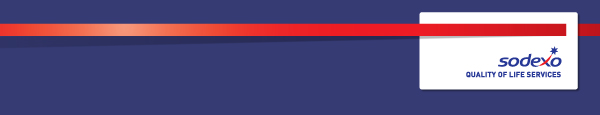 Function:Function:Function:Function:Government & AgenciesGovernment & AgenciesGovernment & AgenciesGovernment & AgenciesGovernment & AgenciesGovernment & AgenciesGovernment & AgenciesGovernment & AgenciesGovernment & AgenciesPosition:  Position:  Position:  Position:  Chef Manager 40 Hours Per WeekChef Manager 40 Hours Per WeekChef Manager 40 Hours Per WeekChef Manager 40 Hours Per WeekChef Manager 40 Hours Per WeekChef Manager 40 Hours Per WeekChef Manager 40 Hours Per WeekChef Manager 40 Hours Per WeekChef Manager 40 Hours Per WeekJob holder:Job holder:Job holder:Job holder:Date (in job since):Date (in job since):Date (in job since):Date (in job since):Immediate manager 
(N+1 Job title and name):Immediate manager 
(N+1 Job title and name):Immediate manager 
(N+1 Job title and name):Immediate manager 
(N+1 Job title and name):Multi-Site ManagerMulti-Site ManagerMulti-Site ManagerMulti-Site ManagerMulti-Site ManagerMulti-Site ManagerMulti-Site ManagerMulti-Site ManagerMulti-Site ManagerAdditional reporting line to:Additional reporting line to:Additional reporting line to:Additional reporting line to:Position location:Position location:Position location:Position location: (TFL Contract) (TFL Contract) (TFL Contract) (TFL Contract) (TFL Contract) (TFL Contract) (TFL Contract) (TFL Contract) (TFL Contract)1.  Purpose of the Job – State concisely the aim of the job.  1.  Purpose of the Job – State concisely the aim of the job.  1.  Purpose of the Job – State concisely the aim of the job.  1.  Purpose of the Job – State concisely the aim of the job.  1.  Purpose of the Job – State concisely the aim of the job.  1.  Purpose of the Job – State concisely the aim of the job.  1.  Purpose of the Job – State concisely the aim of the job.  1.  Purpose of the Job – State concisely the aim of the job.  1.  Purpose of the Job – State concisely the aim of the job.  1.  Purpose of the Job – State concisely the aim of the job.  1.  Purpose of the Job – State concisely the aim of the job.  1.  Purpose of the Job – State concisely the aim of the job.  1.  Purpose of the Job – State concisely the aim of the job.  To understand and be fully committed to the aims of the company, Client & Unit Business Plan To perform consistently, adopt a positive outlook & with enthusiasm towards the business’s goals To work as an integral part of the management team to improve the business and to offer suggestions for improvement in all aspects of the operation with particular focus on specific areas of responsibility To maximise customer satisfaction through the exceptional customer service To maximise sales opportunities To be an ambassador for Sodexo & the Catering Operation Carry out any reasonable tasks as directed by managementTo understand and be fully committed to the aims of the company, Client & Unit Business Plan To perform consistently, adopt a positive outlook & with enthusiasm towards the business’s goals To work as an integral part of the management team to improve the business and to offer suggestions for improvement in all aspects of the operation with particular focus on specific areas of responsibility To maximise customer satisfaction through the exceptional customer service To maximise sales opportunities To be an ambassador for Sodexo & the Catering Operation Carry out any reasonable tasks as directed by managementTo understand and be fully committed to the aims of the company, Client & Unit Business Plan To perform consistently, adopt a positive outlook & with enthusiasm towards the business’s goals To work as an integral part of the management team to improve the business and to offer suggestions for improvement in all aspects of the operation with particular focus on specific areas of responsibility To maximise customer satisfaction through the exceptional customer service To maximise sales opportunities To be an ambassador for Sodexo & the Catering Operation Carry out any reasonable tasks as directed by managementTo understand and be fully committed to the aims of the company, Client & Unit Business Plan To perform consistently, adopt a positive outlook & with enthusiasm towards the business’s goals To work as an integral part of the management team to improve the business and to offer suggestions for improvement in all aspects of the operation with particular focus on specific areas of responsibility To maximise customer satisfaction through the exceptional customer service To maximise sales opportunities To be an ambassador for Sodexo & the Catering Operation Carry out any reasonable tasks as directed by managementTo understand and be fully committed to the aims of the company, Client & Unit Business Plan To perform consistently, adopt a positive outlook & with enthusiasm towards the business’s goals To work as an integral part of the management team to improve the business and to offer suggestions for improvement in all aspects of the operation with particular focus on specific areas of responsibility To maximise customer satisfaction through the exceptional customer service To maximise sales opportunities To be an ambassador for Sodexo & the Catering Operation Carry out any reasonable tasks as directed by managementTo understand and be fully committed to the aims of the company, Client & Unit Business Plan To perform consistently, adopt a positive outlook & with enthusiasm towards the business’s goals To work as an integral part of the management team to improve the business and to offer suggestions for improvement in all aspects of the operation with particular focus on specific areas of responsibility To maximise customer satisfaction through the exceptional customer service To maximise sales opportunities To be an ambassador for Sodexo & the Catering Operation Carry out any reasonable tasks as directed by managementTo understand and be fully committed to the aims of the company, Client & Unit Business Plan To perform consistently, adopt a positive outlook & with enthusiasm towards the business’s goals To work as an integral part of the management team to improve the business and to offer suggestions for improvement in all aspects of the operation with particular focus on specific areas of responsibility To maximise customer satisfaction through the exceptional customer service To maximise sales opportunities To be an ambassador for Sodexo & the Catering Operation Carry out any reasonable tasks as directed by managementTo understand and be fully committed to the aims of the company, Client & Unit Business Plan To perform consistently, adopt a positive outlook & with enthusiasm towards the business’s goals To work as an integral part of the management team to improve the business and to offer suggestions for improvement in all aspects of the operation with particular focus on specific areas of responsibility To maximise customer satisfaction through the exceptional customer service To maximise sales opportunities To be an ambassador for Sodexo & the Catering Operation Carry out any reasonable tasks as directed by managementTo understand and be fully committed to the aims of the company, Client & Unit Business Plan To perform consistently, adopt a positive outlook & with enthusiasm towards the business’s goals To work as an integral part of the management team to improve the business and to offer suggestions for improvement in all aspects of the operation with particular focus on specific areas of responsibility To maximise customer satisfaction through the exceptional customer service To maximise sales opportunities To be an ambassador for Sodexo & the Catering Operation Carry out any reasonable tasks as directed by managementTo understand and be fully committed to the aims of the company, Client & Unit Business Plan To perform consistently, adopt a positive outlook & with enthusiasm towards the business’s goals To work as an integral part of the management team to improve the business and to offer suggestions for improvement in all aspects of the operation with particular focus on specific areas of responsibility To maximise customer satisfaction through the exceptional customer service To maximise sales opportunities To be an ambassador for Sodexo & the Catering Operation Carry out any reasonable tasks as directed by managementTo understand and be fully committed to the aims of the company, Client & Unit Business Plan To perform consistently, adopt a positive outlook & with enthusiasm towards the business’s goals To work as an integral part of the management team to improve the business and to offer suggestions for improvement in all aspects of the operation with particular focus on specific areas of responsibility To maximise customer satisfaction through the exceptional customer service To maximise sales opportunities To be an ambassador for Sodexo & the Catering Operation Carry out any reasonable tasks as directed by managementTo understand and be fully committed to the aims of the company, Client & Unit Business Plan To perform consistently, adopt a positive outlook & with enthusiasm towards the business’s goals To work as an integral part of the management team to improve the business and to offer suggestions for improvement in all aspects of the operation with particular focus on specific areas of responsibility To maximise customer satisfaction through the exceptional customer service To maximise sales opportunities To be an ambassador for Sodexo & the Catering Operation Carry out any reasonable tasks as directed by managementTo understand and be fully committed to the aims of the company, Client & Unit Business Plan To perform consistently, adopt a positive outlook & with enthusiasm towards the business’s goals To work as an integral part of the management team to improve the business and to offer suggestions for improvement in all aspects of the operation with particular focus on specific areas of responsibility To maximise customer satisfaction through the exceptional customer service To maximise sales opportunities To be an ambassador for Sodexo & the Catering Operation Carry out any reasonable tasks as directed by management2. 	Dimensions – Point out the main figures / indicators to give some insight on the “volumes” managed by the position and/or the activity of the Department.2. 	Dimensions – Point out the main figures / indicators to give some insight on the “volumes” managed by the position and/or the activity of the Department.2. 	Dimensions – Point out the main figures / indicators to give some insight on the “volumes” managed by the position and/or the activity of the Department.2. 	Dimensions – Point out the main figures / indicators to give some insight on the “volumes” managed by the position and/or the activity of the Department.2. 	Dimensions – Point out the main figures / indicators to give some insight on the “volumes” managed by the position and/or the activity of the Department.2. 	Dimensions – Point out the main figures / indicators to give some insight on the “volumes” managed by the position and/or the activity of the Department.2. 	Dimensions – Point out the main figures / indicators to give some insight on the “volumes” managed by the position and/or the activity of the Department.2. 	Dimensions – Point out the main figures / indicators to give some insight on the “volumes” managed by the position and/or the activity of the Department.2. 	Dimensions – Point out the main figures / indicators to give some insight on the “volumes” managed by the position and/or the activity of the Department.2. 	Dimensions – Point out the main figures / indicators to give some insight on the “volumes” managed by the position and/or the activity of the Department.2. 	Dimensions – Point out the main figures / indicators to give some insight on the “volumes” managed by the position and/or the activity of the Department.2. 	Dimensions – Point out the main figures / indicators to give some insight on the “volumes” managed by the position and/or the activity of the Department.2. 	Dimensions – Point out the main figures / indicators to give some insight on the “volumes” managed by the position and/or the activity of the Department.Revenue Growth type:Cash Sales/ staff and customer engagement Outsourcing rate:n/aRevenue Growth type:Cash Sales/ staff and customer engagement Outsourcing rate:n/aRevenue Net income growth: 5-10%Net income growth: 5-10%Growth type:Cash Sales/ staff and customer engagement Outsourcing growth rate:n/aRevenue Growth type:Cash Sales/ staff and customer engagement Outsourcing growth rate:n/aCharacteristics Characteristics Add pointAdd pointAdd pointAdd pointAdd pointAdd pointAdd pointAdd pointAdd pointAdd pointAdd point3. 	Organisation chart – Indicate schematically the position of the job within the organisation. It is sufficient to indicate one hierarchical level above (including possible functional boss) and, if applicable, one below the position. In the horizontal direction, the other jobs reporting to the same superior should be indicated.Multi-Site Manager Chef ManagerFrontline Staff4.  Main assignments – Indicate the main activities / duties to be conducted in the job.Ensure weekly and monthly trading returns (via e-prophit) and UDC are completed accurately and transmitted at the appointed times Maintain and Control of all costs such as labour and expenses To maintain/oversee high standards of Food production and food quality Comply with all company and client polices and statutory regulations relating to health & safety Control of raw materials and portion control are to the company standards and that food is served at the correct temperature Walk the floor during service periods to ensure that excellent levels of service are being delivered to customer in all areas To ensure daily pre-service briefs at 11.30am every day, highlighting high margin offers, staff counter allocation To achieve and understand unit margins and targets as set per budget Assist at service times by serving the customers Ensure service availability of all service offers are to company minimum standards Communicate well and demonstrate a pleasant, polite, efficient and caring, friendly service to customers and clients in all areas of service Work as a team to promote good working relationships within the Sodexo team Complete cashing up after service for all tills as per company standards Ensure all money on site is kept to a minimum and retained within a safe Ensure that all Sodexo employees project a positive, approachable, friendly and professional image To input pay it details via EProphit and maintain HR records To Ensure all aspects of Health & Safety are in place and consistently maintained as per Sodexo policies To ensure daily ROL is in place and recorded fully To ensure temperatures / cleaning schedules and recorded daily5.  Accountabilities – Give the 3 to 5 key outputs of the position vis-à-vis the organization; they should focus on end results, not duties or activities.To prepare counters & food service areas to the required standard & within the required timescales To maintain & improve standards of performance within all areas of responsibility To exceed customer expectations & deliver an unrivalled level of customer service To actively contribute to achievement of sales targets To record customer feedback & discuss with team to develop the business To monitor standards within areas of responsibility. To resolve issues as necessary in conjunction with management To place orders as per purchasing guidelines to ensure maximum discounts achieved To ensure a weekly stock take is in place To ensure that service standards are maintained as detailed in the TFL Group specification To ensure that the servery areas, are kept clean and tidy throughout the day To be aware of staff holidays and to cover accordingly Supervise the staff in their tasks and to organise their hours and rotas Uphold correct procedures of menu planning, ordering & stock controls Control of raw materials and portion control are to the company standards and that food is served at the correct temperature Receive and checking goods against invoice against quantity and quality To ensure training and development of team is in place, identify training needs and action as necessary To report immediately any unfit food or other irregularities and any damage to equipment To report and cease to use any faulty equipment To provide high personal standards of performance, hygiene, cleanliness and appearance at all times Weekly and monthly financial reporting completed and presented as directed To assist with the implementation of a unit event planner within the required timescales To ensure adequate POS and marketing materials are available for all promotions To seek innovative & effective ways of promotion & display of all initiatives6.  Person Specification – Indicate the skills, knowledge and experience that the job holder should require to conduct the role effectivelyTo offer daily support to all aspects of the operation as required To attend & contribute to team briefings on a minimal monthly basis as per standard & use information to drive initiatives forward To attend any training (on or off job) or communication meetings as deemed necessary by management To assist with any initiatives within the Site as required To recruit, manage, induct, train, motivate and appraise staff to promote good employee relationships.7.  Competencies – Indicate which of the Sodexo core competencies and any professional competencies that the role requires8.  Management Approval – To be completed by document owner9.  Employee Approval – To be completed by employee